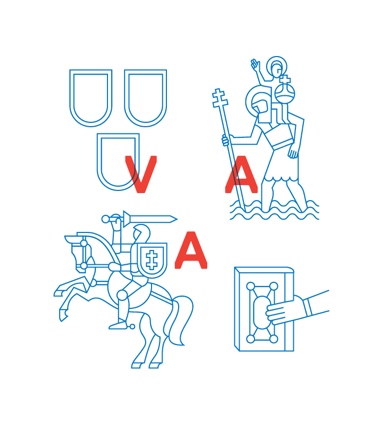 ERASMUS STAY CONFIRMATIONHost University: Student:  Home University: Arrival FormWe confirm that the above mentioned student has arrived at our university on ........................ and will study for one semester/ full year in our department of ..................................Signature.................................................           StampName: Position: Date: Departure FormWe confirm that the above mentioned student is leaving our university on .......................Signature.................................................           StampName: Position: Date: 